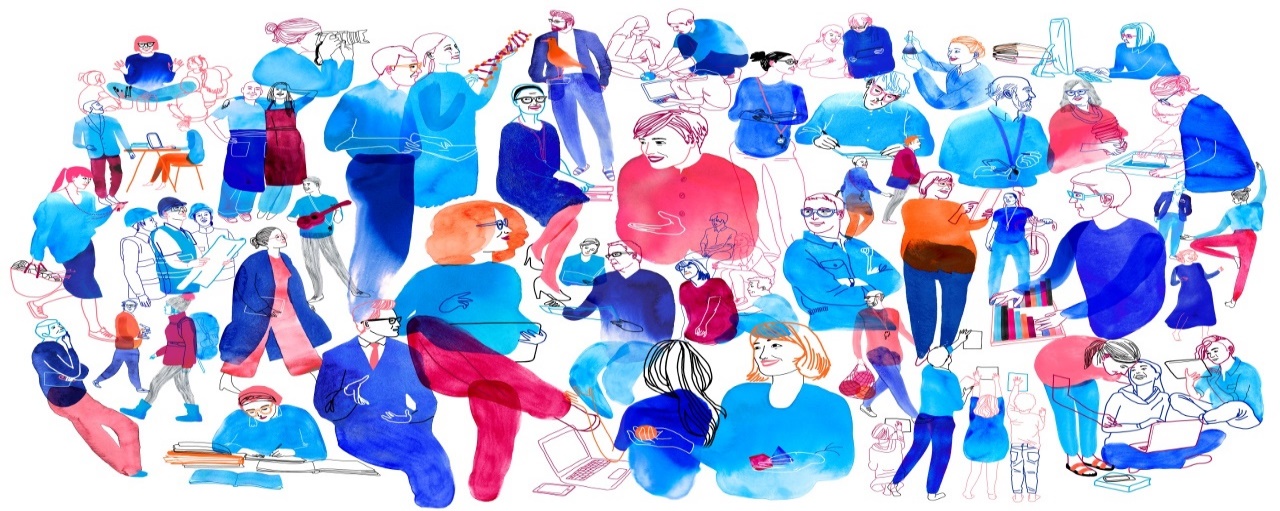 Opettajan oikeudet, vastuut ja velvollisuudetYSI ja ammatillinen 2.astema 10.10.2022  klo 17.00-20.00Teatterihotelli, Riihimäki ja TeamsOAJ Kanta-Häme, OAJ Pirkanmaa ja OAJ Päijät-Häme järjestävät yhteistyössä perus- ja lukio-opetuksen sekä ammatillisen 2.asteen jäsenilleen koulutuksen opettajan oikeuksista, vastuista ja velvollisuuksista. Tilaisuudessa käydään läpi uutta oikeuskäytäntöä. Ilmoittautumisen yhteydessä on mahdollisuus jättää kysymyksiä illan asiantuntijalle. Tilaisuuteen voi myös osallistua Teamsin kautta. Etänä osallistuville lähetetään osallistumislinkki annettuun sähköpostiosoitteeseen tilaisuutta edeltävänä päivänä. Tarkista tarvittaessa roskaposti ja tarpeettomat -kansio. Mikäli Teamsiin liittyessä tulee ongelmia, kirjaudu uudelleen tai vaihda selainta. Mikäli et löydä linkkiä lainkaan, soita alueasiantuntija Katri Juvonen p. 040 1369 278. Illan ohjelma:klo 17.00-17.50 Ruokailu noutopöydästäklo 18.00-20.00 Kristiina Tuhkiainen, lakimies, OAJHenkilökohtaiset sitovat ilmoittautumiset pe 30.9. klo 15 mennessä.TERVETULOA!Timo Hillman	Katri Juvonen 	puheenjohtaja	alueasiantuntija040 1369 277	040 1369 278Joukossamme saattaa olla hajusteyliherkkiä henkilöitä, joten tulethan tilaisuuksiimme tuoksutta!OAJ Kanta-Hämeen ohjeet tilaisuuksiin ilmoittautumisesta

1.Tilaisuuksiin ja koulutuksiin ilmoittautuminenIlmoittaudu tilaisuuteen tai koulutukseen kutsussa mainittuun osoitteeseen annettuun päivämäärään mennessä.Peruutukset mahdollisimman varhain p.050 513 7855 tai oajkantahame@gmail.comJokainen osanottaja ilmoittautuu henkilökohtaisesti, ilmoittautuminen tarkoittaa, että osallistut koulutukseen kokoaikaisesti. Noudata annettuja aikatauluja.Myöhässä ilmoittautuneille emme voi taata tarjoilua, mutta ohjelmaan he voivat osallistua.
2. Osallistumisen peruuttaminenJos peruutat ilmoittautumisesi ohjeen mukaan, sinulle ei aiheudu kustannuksia.Jos peruutat osanottosi ilmoittautumispäivän päättymisen jälkeen ilman lääkärintodistusta tai muuta pätevää selvitystä, veloitetaan Sinulta tilaisuuden tarjoilun hinta.Jos itse et voi osallistua tilaisuuteen, johon olet jo ilmoittautunut, voit hankkia itsellesi kohderyhmän mukaisen sijaisen. Ilmoita sijaisen nimi tilaisuuden järjestäjälle.